	Proposal/ decision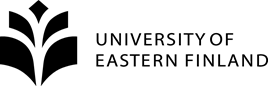 	Appointing instructor(s)	  Master’s thesis	  Bachelor’s thesisFaculty of Science and Forestry	Received by the unit ____/____ 20____Please fill in the form electronicallyThe student fills in the form and makes sure that all the fields below are completed and that the information is correct.Student	*) Student in Forest Science: please give also the modul of advanced studies and the field of specializationPreliminary title of the thesis (and extent in credits of the Master's thesis)Proposal for instructor(s)SignaturesProposal for instructor(s) is acceptedResearch plan of the Master’s thesis is acceptedPlease attach to this form the research plan of your Master’s thesis (max. 1 page). You don’t have to attach the research plan of the Bachelor’s thesis.Please return the form to the student affairs secretary of the department/ unit.Persons in charge of the subject:Applied Physcis - Research Manager Tero KarjalainenBiology - Senior Researcher Sari Kontunen-SoppelaChemistry - Professor Mika SuvantoComputer Science – Professor Markku Hauta-Kasari, Senior Lecturer Erkki Pesonen, Research Manager Jarkko Suhonen, Professor Markku TukiainenEnvironmental Science - Senior Lecturer Jonne NaaralaForest Science - Professor Timo TokolaMathematics - Professor Risto KorhonenPhysics - Professor Seppo HonkanenLast name and first namesUEF student numberMain subject*)EmailCreditsName (main instructor)(main instructor of Bachelor’s thesis is also examiner)Degree and official titlePlace of work (if university, give also the department/ unit)E-mail addressName (instructor)Degree and official titlePlace of work (if university, give also the department/ unit)E-mail addressDateMain instructor, signature and clarification of signatureDateInstructor, signature and clarification of signatureDateStudent, signature and clarification of signatureDatePerson in charge of the subject, signature and clarification of signature